IT IS THE VIRUS CRISIS!_______________________________________________________________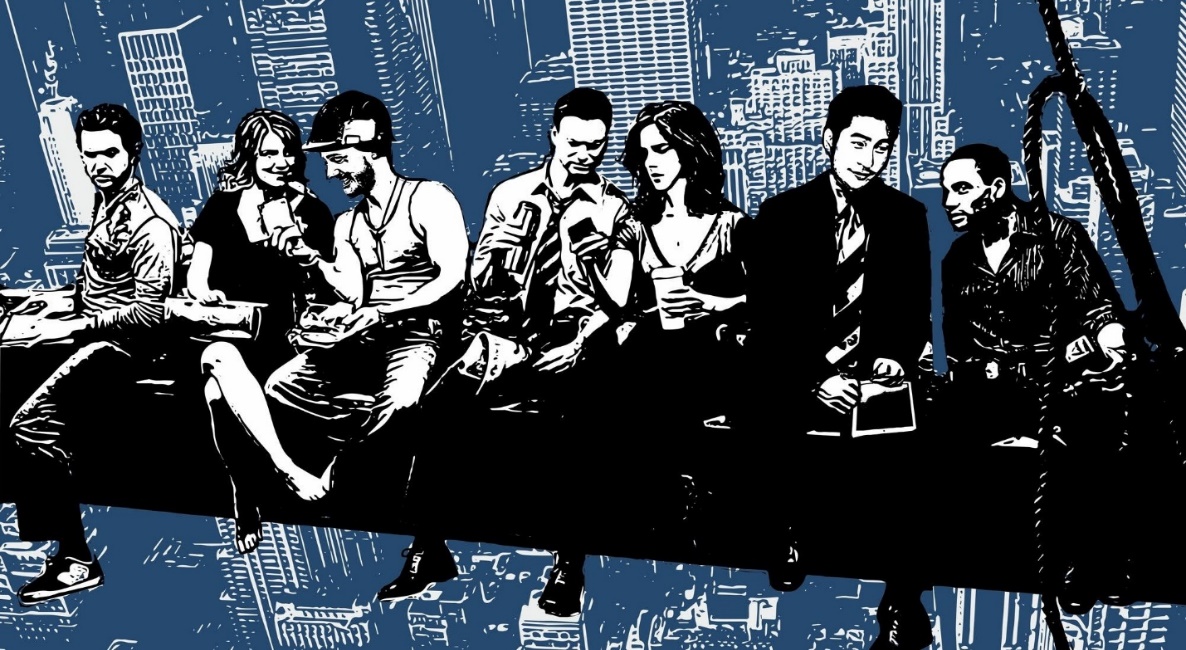 STARTING JANUARY 25, 2021 – NOON TO 1:00 P.M. EASTERN STANDARD TIMEThe Division of Registered Apprenticeship will be hosting a Brown Bag series through WebEx on the last Monday of every month in 2021.  Join us to vent, share stories, ask questions, and explore talent recruitment.   Now is the time to have the conversation.  Grab a PB & J or a slab of ribs and check us out.  Who should join?  Employer/Sponsors who are looking for information about the Apprenticeship State Expansion grant and how it might help, you grow. Businesses who are window-shopping to see if Registered Apprenticeship could be a talent-recruitment solutionPotential apprentices exploring next steps on a new jobWorkforce or Economic Development PractitionersTeachersParentsVeterans/Military SpousesJoin in from 12:00 to 1:00 with this quick Registration.  Q & A will be available and different guests will be joining us throughout the year.  https://bit.ly/3qqtw2LRemember to look for us on LinkedIn & FB!  #rapays  